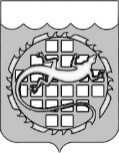 КОНТРОЛЬНО-СЧЕТНАЯ ПАЛАТА ОЗЕРСКОГО ГОРОДСКОГО ОКРУГАРАСПОРЯЖЕНИЕОб утверждении плана проверок осуществления закупок товаров, работ, услуг для обеспечения нужд Озерского городского округа на 2 полугодие 2017 годаВ соответствии с Федеральным законом от 05.04.2013 № 44-ФЗ                               «О контрактной системе в сфере закупок товаров, работ, услуг для государственных и муниципальных нужд», решением Собрания депутатов Озерского городского округа Челябинской области от 25.06.2014 № 103                        «Об утверждении Порядка проведения плановых проверок при осуществлении закупок товаров, работ, услуг для обеспечения нужд Озерского городского округа», решением Собрания депутатов Озерского городского округа от 25.12.2013 № 233 «Об органе, уполномоченном на осуществление контроля в сфере закупок в Озерском городском округе»:	1.	Утвердить прилагаемый План проверок осуществления закупок товаров, работ, услуг для обеспечения нужд Озерского городского округа на             2 полугодие 2017 года.2.	Разместить информацию, указанную в пункте 1 настоящего распоряжения, в единой информационной системе в сфере закупок, а также на официальном сайте органов местного самоуправления Озерского городского округа в информационно-телекоммуникационной сети Интернет не позднее пяти рабочих дней со дня подписания настоящего распоряжения.3. Контроль за исполнением настоящего распоряжения оставляю за собой.4. Настоящее распоряжение вступает в силу со дня его подписания.ПредседательКонтрольного-счетной палатыОзерского городского округа		        		                                А.П. Глухов															Утвержден															распоряжением председателя 															Контрольно-счетной палаты															Озерского городского округа															 07.06.2017г. №  36 План проверок осуществления закупок товаров, работ, услуг для обеспечения нужд Озерского городского округа  на 2 полугодие 2017 годаНаименование контролирующего органа: Контрольно-счетная палата Озерского городского округа      Начальник отдела       правового и документационного      обеспечения Контрольно-счетной      палаты Озерского городского округа 										И.Ю. Башорина  07 июня 2017 г. №       36      №п/пНаименование учреждения (субъекта контроля)ИНН субъекта проверкиАдрес местонахож-дения субъе-кта контроляЦель проведения проверкиОснования проведения проверкиМесяц начала проведения проверки1Муниципальное бюджет-ное общеобразовательное учреждение «Специальная (коррекционная) обще-образовательная школа-интернат № 37 VIII вида»7422014413456780, Челябинская область, г.Озерск, ул. Музру-кова, 32Предупреждение и выяв-ление нарушений законо-дательства РФ о контрактной системе и иных нормативных правовых актов РФ субъек-тов проверкиПункт 3 части 3 статьи 99 Федерального закона от 05.04.2013    № 44-ФЗ «О контрактной системе в сфере закупок товаров, работ, услуг для обеспечения государственных и муниципальных нужд»август2Муниципальное бюджет-ное дошкольное образо-вательное учреждение «Центр развития ребенка-детский сад №58 «Жемчужинка»7422026024456785, Челябинская область,г. Озерск, б-р. Гайдара, 19Предупреждение и выяв-ление нарушений законо-дательства РФ о контрактной системе и иных нормативных правовых актов РФ субъек-тов проверкиПункт 3 части 3 статьи 99 Федерального закона от 05.04.2013     № 44-ФЗ «О контрактной системе в сфере закупок товаров, работ, услуг для обеспечения государственных и муниципальных нужд»сентябрь3Собрание депутатов Озерского городского округа 7422022799456784, Челябинская область, г.Озерск, пр. Ленина, 30аПредупреждение и выявле-ние нарушений законода-тельства РФ о контрактной системе и иных нормативных правовых актов РФ субъек-тов проверкиПункт 3 части 3 статьи 99 Федерального закона от 05.04.2013     № 44-ФЗ «О контрактной системе в сфере закупок товаров, работ, услуг для обеспечения государственных и муниципальных нужд»  октябрь4Муниципальное бюджет-ное общеобразовательное учреждение «Средняя общеобразовательная школа №38»7422023175456789,Челябинская область, г.Озерск, ул.Октябрь-ская, 2Предупреждение и выяв-ление нарушений законо-дательства РФ о контрактной системе и иных нормативных правовых актов РФ субъек-тов проверкиПункт 3 части 3 статьи 99 Федерального закона от 05.04.2013     № 44-ФЗ «О контрактной системе в сфере закупок товаров, работ, услуг для обеспечения государственных и муниципальных нужд»  ноябрь5Муниципальное бюджетное учреждение Озерского городского округа «Арена»7422039104456783, Челябинская область, г.Озерск,ул. Кирова, 16аПредупреждение и выяв-ление нарушений законо-дательства РФ о контрактной системе и иных нормативных правовых актов РФ субъек-тов проверкиПункт 3 части 3 статьи 99 Федерального закона от 05.04.2013     № 44-ФЗ «О контрактной системе в сфере закупок товаров, работ, услуг для обеспечения государственных и муниципальных нужд»  ноябрь